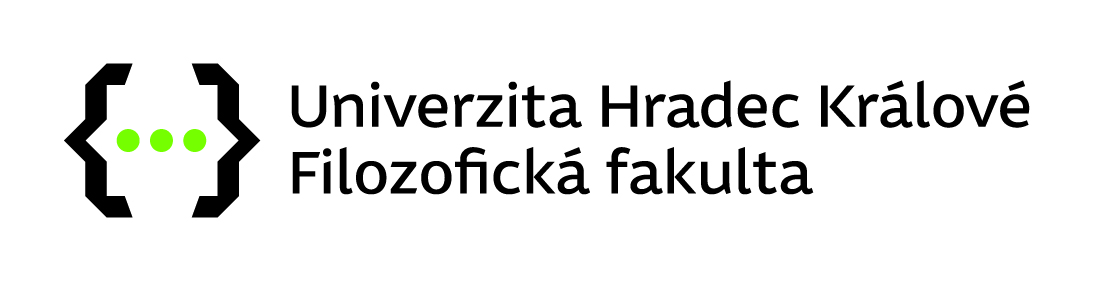 Příloha č. 1 k Výnosu děkana č. 2/2022Formulář přihlášky projektu Specifického výzkumu 20221) Základní údaje*Svým podpisem stvrzuji souhlas s podáním projektu a zavazuji se k odevzdání naplánovaného publikačního výstupu dle Výnosu děkana č. 2/2022.2) Anotace3) Specifikace řešitelského týmu. U studentů i akademických pracovníků bude přesně specifikován podíl jednotlivých členů týmu na výsledcích vzniklých ze Specifického výzkumu – studentské grantové soutěže a popsána jejich činnost na výzkumu. 4) Požadované finanční prostředky*např. konferenční poplatky, vstupy muzea, knihovny, veškeré nákupy na cestě5) Zdůvodnění požadovaných finančních prostředků – jednotlivých položek způsobilých nákladů6) Časový plán řešení7) Specifikace tématu projektu8) Plánované výsledky 9) Plánované publikační výstupy zanesené do OBD ve vazbě na RIV pro FF UHKŘešitel (akademický pracovník nebo doktorand)Pracoviště řešiteleČlenové řešitelského týmu:Student (Ph.D. nebo Mgr.)Vedoucí disertační práceAkad. pracovník Telefon řešitele a spoluřešiteleE-mail řešitele a spoluřešiteleČíslo bankovního účtu studenta/ůOsobní číslo (STAG)Název projektu (česky)Název projektu (anglicky)Klíčová slova (česky)Klíčová slova (anglicky)Podpis řešitele a  spoluřešitele, příp. školitele*  DatumPoložky způsobilých nákladůRok 2022Rok 2022Rok 2022Rok 2022Rok 2022Rok 2022Položky způsobilých nákladůPlánovanéPlánovanéPlánovanéPřidělenéPřidělenéPřidělenéOdměnaPovinné odvody 34,4% (uvádí se pouze u odměn)Povinné odvody 34,4% (uvádí se pouze u odměn)OdměnaPovinné odvody 34,4%Povinné odvody 34,4%Osobní náklady celkemStipendiaOdměny OONMateriální náklady celkemNáklady na pořízení hmotného nebo nehmotného majetkuDalší provozní nákladySlužby celkemSlužbyCestovní výdaje celkemstudentstudentakad. pracovníkstudentstudentakad. pracovníkCestovné zahraničníJízdné (do/z místa pobytu)Jízdné v místě pobytuStravnéCestovní pojištění (44 Kč/den Evropa, 85 Kč/den svět)UbytováníVedlejší cestovní výdaje*Cestovné tuzemskéJízdnéStravnéUbytováníVedlejší cestovní výdaje*Celkové požadované prostředky NákladyZdůvodnění (podrobně specifikujte své požadavky)Osobní náklady Materiální náklady Služby Cestovní výdaje 